JOB TITLE:			Leisure Assistant (Dry)SALARY: 	£16,835 - £18,124 pro rata plus weekend enhancements where applicable		LOCATION:			Merkinch Community Centre, Inverness			RESPONSIBLE TO:		Facility ManagerJOB PURPOSE:	To perform the day to day duties involved in delivering a safe and efficient front line service	KEY DUTIES AND RESPONSIBILITIES INCLUDE:	To be responsible for the safe supervision of the Merkinch Community Centre and the health and wellbeing of all users.Ensure efficient and safe operation of all areas within the Centre in accordance with the Centre Normal Operating Procedures and Emergency Action Plan.Key holder responsibility for the opening and locking of the building and general security of the premises, including occasional out of hours call outs.To be responsible for the security of the building including fire and intruder alarm systems.To be responsible for admissions, reception, cash control and bookings whilst on dutyEnsure safe and acceptable user behaviour whilst on duty and the occasional late night function in the evenings and weekends as and when required.Provide a high standard of customer care, particularly in relation to communication, service delivery and confidentiality.Assist in the practical delivery of the Centre Programme, by preparing rooms for lets and clearing rooms upon completion of lets.To carry out routine equipment checks before and after use as well as ensuring cleanliness standards are kept within the Centre at all times.To provide first aid treatment if qualified and trained to do so.To attend training as required and to maintain relevant qualifications to the post.To bring to the attention of the manager any improvements that may increase the effectiveness and efficiency of the Centre.To work closely with the management committee.Other Duties:	You may be required to perform duties, appropriate to the post, other than those given in the job specification.  The particular duties and responsibilities attached to posts may also be varied without changing the general character of the duties or the level of responsibility entailed.  Such variations are a common occurrence and would not themselves justify reconsideration of the grading.  As a result of such variations it will be necessary to update this job specification from time to time.JOB TITLE:		Leisure Assistant (Dry)	LOCATION:		Merkinch Community Centre, Inverness 	ESSENTIAL ATTRIBUTES:	In order to be able to carry out the duties of this post effectively and safely, candidates will be able to provide evidence of the following:-EXPERIENCE Experience of working in a Community Facility or comparable front line customer service industryExperience of cash handling and computer systemsExperience of being in a position of responsibilityWorking with members of the publicEDUCATION AND QUALIFICATIONSGood general educationFirst aid certificate or willingness and ability to undertake First Aid trainingHealth and Safety qualifications or similar would be highly desirableSKILLS/ATTRIBUTES GENERALGood communication skills both written and oral Good level of numeric skillsAbility to demonstrate competency on computer systemsAbility to work with people of all agesSKILLS/ABILITIES SPECIFIC TO THE POSTKnowledge and understanding of health and safety legislation in the workplace.To be focused on providing quality service and demonstrating exceptional customer careAbility to multitask and problem solveBasic administration and cash handling skillsHave a flexible approach to shift pattern and dutiesINTERPERSONAL AND SOCIAL SKILLSBe a responsible, self-motivated individual with a high standard of performanceAbility to work as part of a dynamic team.Ability to motivate self and colleaguesAbility to be diplomatic and observe confidentialityAbility to make decisions relevant to post and situation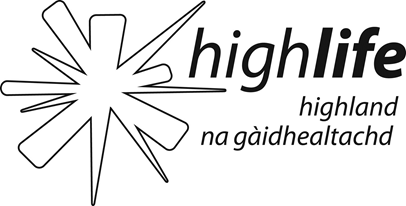 HIGH LIFE HIGHLANDJOB DESCRIPTIONHIGH LIFE HIGHLANDPERSON SPECIFICATION